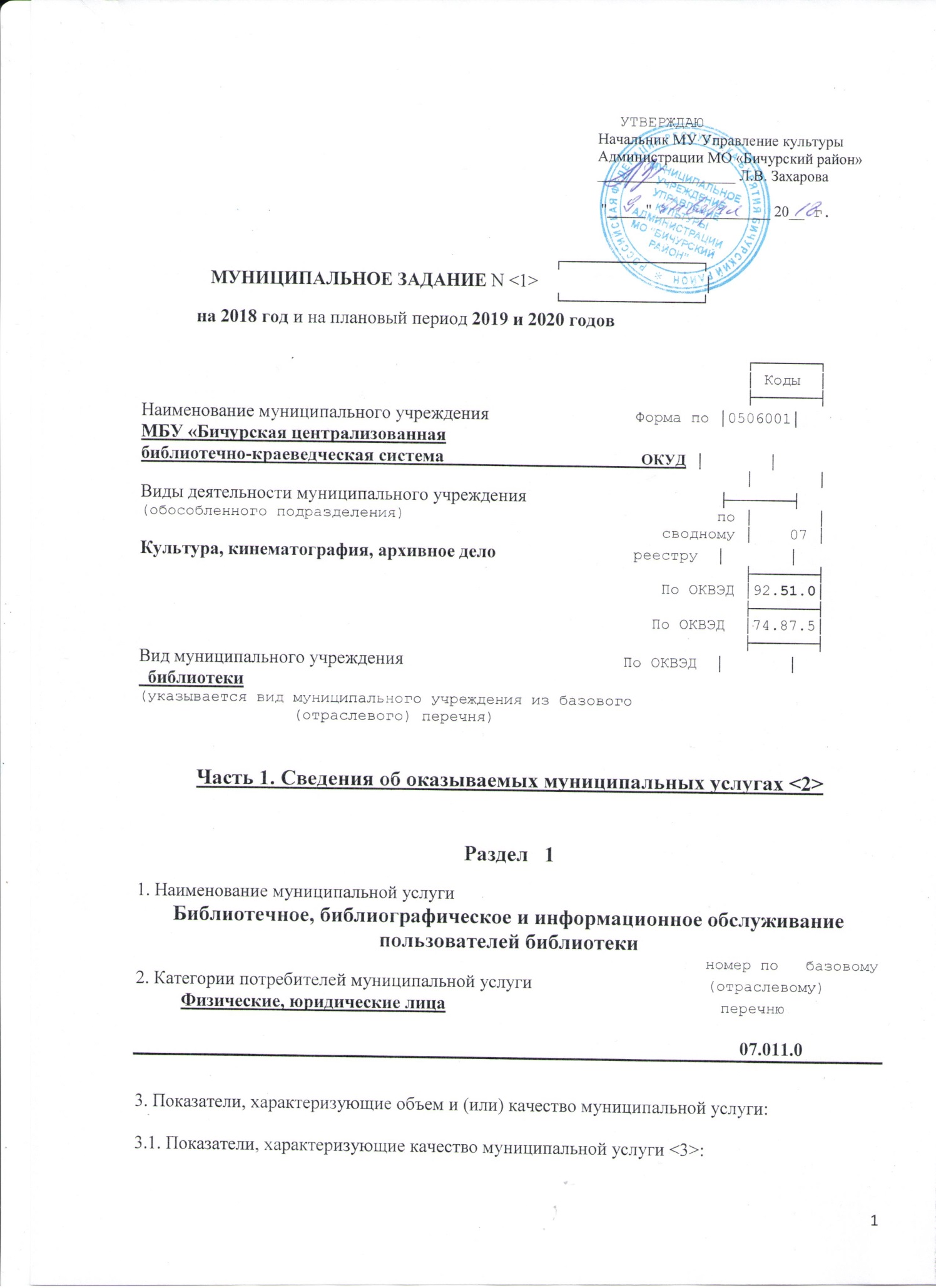 Допустимые (возможные) отклонения от установленных показателей качества муниципальной услуги, в пределах которых муниципальное задание считается выполненным (процентов)3.2 Показатели, характеризующие объем муниципальной услуги:Допустимые  (возможные)  отклонения  от  установленных  показателей  объема муниципальной  услуги,  в пределах которых муниципальное задание считается выполненным (5 процентов)                │4.  Нормативные  правовые  акты, устанавливающие размер платы (цену, тариф) либо порядок ее (его) установления:Предоставляется бесплатно5. Порядок оказания муниципальной услуги5.1.  Локальные  правовые акты, регулирующие порядок оказания муниципальной услуги ФЗ от 219.12.1994 №78-ФЗ «О библиотечном деле», Закон Республики Бурятия от 24.09.1996г.№366-1 «О библиотечном деле»(в редак.от 17.10.2009г.),  Закон Республики Бурятия от 17.09.1997г. .№557-1 «Об обязательном экземпляре документов» (ред.от 07.07.2008г.),  Постановление Администрации МО «Бичурский район»  от 17.11.2010 г. № 696 «Об утверждении показателей стандарта качества предоставления муниципальных услуг, оказываемых Муниципальным учреждением Управление культуры администрации МО «Бичурский район,  Устав  МБУ «Бичурская ЦБКС» 5.2.   Порядок   информирования  потенциальных  потребителей  муниципальной услуги:Часть 1. Сведения об оказываемых муниципальных услугах <2>Раздел   21. Наименование муниципальной услуги Публичный показ музейных предметов, музейных коллекций                                                                                                                                                             номер по   базовому2. Категории потребителей муниципальной услуги                   (отраслевому)             Физические , юридические лица                              перечню                                                                 07.016.03. Показатели, характеризующие объем и (или) качество муниципальной услуги:3.1. Показатели, характеризующие качество муниципальной услуги <3>:Допустимые (возможные) отклонения от установленных показателей качества муниципальной услуги, в пределах которых муниципальное задание считается выполненным (процентов)3.2 Показатели, характеризующие объем муниципальной услуги:Допустимые  (возможные)  отклонения  от  установленных  показателей  объема муниципальной  услуги,  в пределах которых муниципальное задание считается выполненным (5 процентов)                │4.  Нормативные  правовые  акты, устанавливающие размер платы (цену, тариф) либо порядок ее (его) установления:Предоставляется бесплатно детям до 16 лет, частично платная5. Порядок оказания муниципальной услуги5.1.  Локальные  правовые акты, регулирующие порядок оказания муниципальной услуги ФЗ от 06.10.1999 № 184-ФЗ «Об общих принципах организации законодательных(представительных) и исполнительных органов государственной власти субъектов РФ, Федеральный закон от 06.10.2003 131-ФЗ Об общих принципах организации местного самоуправления  в РФ,  от 09.10.1992 №3612  «Основы законодательства Российской Федерации о культуре», 01.02.1996 №246-1 Закон Республики Бурятия  «О культуре»,   Устав  МБУ «Бичурская ЦБКС» 5.2.   Порядок   информирования  потенциальных  потребителей  муниципальной услуги:Часть 2. Сведения о выполняемых работах <4>Раздел 1.1. Наименование работы Формирование, учет, изучение, обеспечение физического сохранения и безопасности фондов библиотеки                                                                                                            Уникальный  номер по базовому                                                                                                              (отраслевому)  перечню    07.013.12. Категории потребителей работы  В интересах общества3. Показатели, характеризующие объем и (или) качество работы: 3.1. Показатели, характеризующие качество работы <5>:Допустимые  (возможные)  отклонения  от  установленных показателей качества работы,  в  пределах  которых  муниципальное  задание считается выполненным процентов         3.2. Показатели, характеризующие объем работы:Допустимые  (возможные)  отклонения  от  установленных  показателей  объема работы,  в  пределах  которых  муниципальное  задание считается выполненным  (5 процентов) Часть 2. Сведения о выполняемых работах <4>Раздел 2.1. Наименование работы Предоставление консультационных и методических услуг                                                                                                                Уникальный  номер по базовому                                                                                                                   (отраслевому)  перечню    14.012.12. Категории потребителей работы  физические лица, юридические лица   3. Показатели, характеризующие объем и (или) качество работы: 3.1. Показатели, характеризующие качество работы <5>:Допустимые  (возможные)  отклонения  от  установленных показателей качества работы,  в  пределах  которых  муниципальное  задание считается выполненным процентов         3.2. Показатели, характеризующие объем работы:Допустимые  (возможные)  отклонения  от  установленных  показателей  объема работы,  в  пределах  которых  муниципальное  задание считается выполненным (5 процентов)          Часть 2. Сведения о выполняемых работах <4>                                                                          Раздел 3.1. Наименование работы Библиографическая обработка документов и создание каталогов                                                                                                                                                  Уникальный  номер по базовому                                                                                                            (отраслевому)  перечню    07.014.12. Категории потребителей работы  В интересах общества   3. Показатели, характеризующие объем и (или) качество работы: 3.1. Показатели, характеризующие качество работы <5>:Допустимые  (возможные)  отклонения  от  установленных показателей качества работы,  в  пределах  которых  муниципальное  задание считается выполненным 5 процентов         3.2. Показатели, характеризующие объем работы:Допустимые  (возможные)  отклонения  от  установленных  показателей  объема работы,  в  пределах  которых  муниципальное  задание считается выполненным (5 процентов) Часть 2. Сведения о выполняемых работах <4>                                                                              Раздел 4.1. Наименование работы Создание экспозиций (выставок) музеев                                                                                                            Уникальный  номер по базовому                                                                                                             (отраслевому)  перечню  07.018.1  2. Категории потребителей работы   в интересах общества3. Показатели, характеризующие объем и (или) качество работы: 3.1. Показатели, характеризующие качество работы <5>:Допустимые  (возможные)  отклонения  от  установленных показателей качества работы,  в  пределах  которых  муниципальное  задание считается выполненным (5 процентов)         3.2. Показатели, характеризующие объем работы:Допустимые  (возможные)  отклонения  от  установленных  показателей  объема работы,  в  пределах  которых  муниципальное  задание считается выполненным (5 процентов) Часть 2. Сведения о выполняемых работах <4>Раздел 5.1. Наименование работы Формирование, учет, изучение, обеспечение физического сохранения и безопасности музейных предметов, музейных коллекций                                                                                                                         Уникальный  номер по базовому                                                                                                             (отраслевому)  перечню  07.017.12. Категории потребителей работы   в интересах общества3. Показатели, характеризующие объем и (или) качество работы: 3.1. Показатели, характеризующие качество работы <5>:Допустимые  (возможные)  отклонения  от  установленных показателей качества работы,  в  пределах  которых  муниципальное  задание считается выполненным (5 процентов)         3.2. Показатели, характеризующие объем работы:Допустимые  (возможные)  отклонения  от  установленных  показателей  объема работы,  в  пределах  которых  муниципальное  задание считается выполненным (5 процентов) Часть 3. Прочие сведения о муниципальном задании <6>1. Основания  для  досрочного прекращения выполнения муниципального задания-  Реорганизация или ликвидация учреждения;- Исключение муниципальной услуги/работы  из ведомственного перечня муниципальных услуг (работ) 2.  Иная  информация,  необходимая для выполнения (контроля за выполнением)муниципального задания _______________________________________________________________________________________________________________________________3. Порядок контроля за выполнением муниципального задания4. Требования к отчетности о выполнении муниципального задания. 4.1.   Периодичность  представления  отчетов  о  выполнении  муниципальногозадания   Квартальная, годовая4.2. Сроки представления отчетов о выполнении муниципального задания         - ежеквартально до 15 числа месяца, следующего за отчетным кварталом;        - ежегодно до 1 марта следующего за отчетным годом4.3. Иные требования к отчетности о выполнении муниципального задания - в случае уменьшения объёма предоставления муниципальной услуги, отчетность должна содержать анализ причин их отклонения- руководитель учреждения несёт полную ответственность за исполнение муниципального задания и определяет основные цели, задачи и направления деятельности учреждения в области совершенствования качества предоставляемых услуг5. Иные показатели, связанные с выполнением муниципального задания, <7> отсутствуют    <1> Номер муниципального задания присваивается в информационной системе Министерства финансов Российской Федерации.    <2>  Формируется  при  установлении  муниципального задания на оказаниемуниципальной  услуги  (услуг)  и  работы  (работ)  и содержит требования коказанию  муниципальной услуги (услуг) раздельно по каждой из муниципальных услуг с указанием порядкового номера раздела.    <3>  Заполняется при установлении показателей, характеризующих качествомуниципальной услуги, в ведомственном перечне муниципальных услуг и работ.    <4>  Формируется  при  установлении  муниципального задания на оказаниемуниципальной  услуги  (услуг)  и  работы  (работ)  и содержит требования квыполнению  работы  (работ)  раздельно  по  каждой  из  работ  с  указаниемпорядкового номера раздела.    <5>  Заполняется при установлении показателей, характеризующих качествоработы, в ведомственном перечне муниципальных услуг и работ.    <6> Заполняется в целом по муниципальному заданию.    <7>  В числе иных показателей может быть указано допустимое (возможное)отклонение  от  выполнения  муниципального задания, в пределах которого оносчитается  выполненным,  при  принятии  органом,  осуществляющим  функции и полномочия  учредителя  муниципальных  бюджетных или автономных учреждений, главным   распорядителем  средств  местного  бюджета,  в  ведении  которого находятся муниципальные казенные учреждения, решения об установлении общего допустимого (возможного) отклонения от выполнения муниципального задания, в пределах  которого  оно  считается выполненным (в процентах). В этом случае допустимые  (возможные)  отклонения, предусмотренные в подпунктах 3.1 и 3.2 настоящего муниципального задания, не заполняются.Уникальный номер реестровой записиПоказатель, характеризующий содержание муниципальной услугиПоказатель, характеризующий содержание муниципальной услугиПоказатель, характеризующий содержание муниципальной услугиПоказатель, характеризующий условия (формы) оказания муниципальной услугиПоказатель, характеризующий условия (формы) оказания муниципальной услугиПоказатель качества муниципальной услугиПоказатель качества муниципальной услугиПоказатель качества муниципальной услугиЗначение показателя качества муниципальной услугиЗначение показателя качества муниципальной услугиЗначение показателя качества муниципальной услугиУникальный номер реестровой записиПоказатель, характеризующий содержание муниципальной услугиПоказатель, характеризующий содержание муниципальной услугиПоказатель, характеризующий содержание муниципальной услугиПоказатель, характеризующий условия (формы) оказания муниципальной услугиПоказатель, характеризующий условия (формы) оказания муниципальной услугинаименование показателяединица измерения по ОКЕИединица измерения по ОКЕИ2018 год (очередной финансовый год)2019 год (1-й год планового периода)2020 год (2-й год планового периода)Уникальный номер реестровой записи___________(наименование показателя)___________(наименование показателя)___________(наименование показателя)___________(наименование показателя)___________(наименование показателя)наименование показателянаименованиекод12345678910111207011000000000001001100Библиотечное, библиографическое и информационное обслуживание пользователей библиотекиДокументовыдачаПо месту расположения  организацииПо форме оказания услугстационарДоля удовлетворенных запросов пользователей от общего числа запросов%74495969707011000000000001001100Библиотечное, библиографическое и информационное обслуживание пользователей библиотекиДокументовыдачаПо месту расположения  организацииПо форме оказания услугстационарДоля пользователей удовлетворенных     качеством услуг пользователей от общего числа зарегистрированных пользователей, (опрошенных пользователей)%744606060Уникальный номер реестровой записиПоказатель, характеризующий содержание муниципальной услугиПоказатель, характеризующий содержание муниципальной услугиПоказатель, характеризующий содержание муниципальной услугиПоказатель, характеризующий условия (формы) оказания муниципальной услугиПоказатель, характеризующий условия (формы) оказания муниципальной услугиПоказатель объема муниципальной услугиПоказатель объема муниципальной услугиПоказатель объема муниципальной услугиЗначение показателя объема муниципальной услугиЗначение показателя объема муниципальной услугиЗначение показателя объема муниципальной услугиСреднегодовой размер платы (цена, тариф)Среднегодовой размер платы (цена, тариф)Среднегодовой размер платы (цена, тариф)Уникальный номер реестровой записиПоказатель, характеризующий содержание муниципальной услугиПоказатель, характеризующий содержание муниципальной услугиПоказатель, характеризующий содержание муниципальной услугиПоказатель, характеризующий условия (формы) оказания муниципальной услугиПоказатель, характеризующий условия (формы) оказания муниципальной услугинаименование показателяединица измерения по ОКЕИединица измерения по ОКЕИ2018 год (очередной финансовый год)2019 год (1-й год планового периода)2020 год (2-й год планового периода)20__ год (очередной финансовый год)20__ год (1-й год планового периода)20__ год (2-й год планового периода)Уникальный номер реестровой записи___________(наименование показателя)___________(наименование показателя)___________(наименование показателя)___(наименование показателя)_________(наименование показателя)наименованиекод123456789101112131407011000000000001001100Библиотечное, библиографическое и информационное обслуживание пользователей библиотекиДокументовыдачаПо месту расположения  организацииПо форме оказания услугстационарКоличество посещенийЕд.64215100015100015100007011000000000001001100Библиотечное, библиографическое и информационное обслуживание пользователей библиотекиДокументовыдачаПо месту расположения  организацииПо форме оказания услугстационарКоличество документов выданных пользователям, в т. ч. удаленным пользователямЕд.642357000357000357000Способ информированияСостав размещаемой информацииЧастота обновления информации123Размещение   информации  в сети  Интернет Информация  о торгах, закупках,  информация  о деятельности, По  мере  необходимости Размещение   информации  в сети  Интернет муниципальное  задание, отчеты об исполнении  муниципального задания После  утверждения  учредителемЭлектронные средства информации:Официальные сайты МБУ  «Бичурская ЦБКС»,МО «Бичурский район»Интернет-страница, статьи, фото, видеоПри наличии информацииРазмещение  информации в СМИ (районная газета), на информационных стендах  Опубликование информации  о  своей  деятельности. Статьи, интервью, объявления, фотоПри наличии информацииРазмещение  информации в общественных местах, на рекламных щитах Информация  о проведении мероприятий: сроки  проведения и  контактная информация,  афиши, пригласительные билеты, буклетыНа каждое  мероприятие4. Размещение  информации у входа  в здания  библиотекТабличка о  наименовании  учреждений. Ведомственная принадлежность. Распорядок работы.ПостоянноУникальный номер реестровой записиПоказатель, характеризующий содержание муниципальной услугиПоказатель, характеризующий содержание муниципальной услугиПоказатель, характеризующий содержание муниципальной услугиПоказатель, характеризующий условия (формы) оказания муниципальной услугиПоказатель, характеризующий условия (формы) оказания муниципальной услугиПоказатель качества муниципальной услугиПоказатель качества муниципальной услугиПоказатель качества муниципальной услугиЗначение показателя качества муниципальной услугиЗначение показателя качества муниципальной услугиЗначение показателя качества муниципальной услугиУникальный номер реестровой записиПоказатель, характеризующий содержание муниципальной услугиПоказатель, характеризующий содержание муниципальной услугиПоказатель, характеризующий содержание муниципальной услугиПоказатель, характеризующий условия (формы) оказания муниципальной услугиПоказатель, характеризующий условия (формы) оказания муниципальной услугинаименование показателяединица измерения по ОКЕИединица измерения по ОКЕИ2018 год (очередной финансовый год)2019 год (1-й год планового периода)2020 год (2-й год планового периода)Уникальный номер реестровой записи___________(наименование показателя)___________(наименование показателя)___________(наименование показателя)___________(наименование показателя)___________(наименование показателя)наименование показателянаименованиекод12345678910111207016000000000001006100Публичный показ музейных предметовЭкспозиции, выставкиСпособы обслуживания (показ музейных предметов В стационарных условияхДоля индивидуальных выставочных посещений в общем количестве посещений музея%74470707007016000000000001006100Публичный показ музейных предметовЭкспозиции, выставкиСпособы обслуживания (показ музейных предметов В стационарных условияхУникальный номер реестровой записиПоказатель, характеризующий содержание муниципальной услугиПоказатель, характеризующий содержание муниципальной услугиПоказатель, характеризующий содержание муниципальной услугиПоказатель, характеризующий условия (формы) оказания муниципальной услугиПоказатель, характеризующий условия (формы) оказания муниципальной услугиПоказатель объема муниципальной услугиПоказатель объема муниципальной услугиПоказатель объема муниципальной услугиЗначение показателя объема муниципальной услугиЗначение показателя объема муниципальной услугиЗначение показателя объема муниципальной услугиСреднегодовой размер платы (цена, тариф)Среднегодовой размер платы (цена, тариф)Среднегодовой размер платы (цена, тариф)Уникальный номер реестровой записиПоказатель, характеризующий содержание муниципальной услугиПоказатель, характеризующий содержание муниципальной услугиПоказатель, характеризующий содержание муниципальной услугиПоказатель, характеризующий условия (формы) оказания муниципальной услугиПоказатель, характеризующий условия (формы) оказания муниципальной услугинаименование показателяединица измерения по ОКЕИединица измерения по ОКЕИ2018 год (очередной финансовый год)2019 год (1-й год планового периода)2020 год (2-й год планового периода)20__ год (очередной финансовый год)20__ год (1-й год планового периода)20__ год (2-й год планового периода)Уникальный номер реестровой записи___________(наименование показателя)___________(наименование показателя)___________(наименование показателя)___(наименование показателя)_________(наименование показателя)наименованиекод123456789101112131407016000000000001006100Публичный показ музейных предметовЭкспозиции, выставкиСпособы обслуживания (показ музейных предметов В стационарных условияхКоличество посетителейЧел.79230603060306007016000000000001006100Публичный показ музейных предметовЭкспозиции, выставкиСпособы обслуживания (показ музейных предметов В стационарных условияхСпособ информированияСостав размещаемой информацииЧастота обновления информации123Размещение   информации  в сети  Интернет Информация  о торгах, закупках,  информация  о деятельности, По  мере  необходимости Размещение   информации  в сети  Интернет муниципальное  задание, отчеты об исполнении  муниципального задания После  утверждения  учредителемЭлектронные средства информации:Официальные сайты МБУ  «Бичурская ЦБКС»,МО «Бичурский район»Интернет-страница, статьи, фото, видеоПри наличии информацииРазмещение  информации в СМИ (районная газета), на информационных стендах  Опубликование информации  о  своей  деятельности. Статьи, интервью, объявления, фотоПри наличии информацииРазмещение  информации в общественных местах, на рекламных щитах Информация  о проведении мероприятий: сроки  проведения и  контактная информация,  афиши, пригласительные билеты, буклетыНа каждое  мероприятие4. Размещение  информации у входа  в здания  библиотекТабличка о  наименовании  учреждений. Ведомственная принадлежность. Распорядок работы.ПостоянноУникальный номер реестровой записиПоказатель, характеризующий содержание работы (по справочникам)Показатель, характеризующий содержание работы (по справочникам)Показатель, характеризующий содержание работы (по справочникам)Показатель, характеризующий условия (формы) выполнения работы (по справочникам)Показатель, характеризующий условия (формы) выполнения работы (по справочникам)Показатель качества работыПоказатель качества работыПоказатель качества работыЗначение показателя качества работыЗначение показателя качества работыЗначение показателя качества работыУникальный номер реестровой записиПоказатель, характеризующий содержание работы (по справочникам)Показатель, характеризующий содержание работы (по справочникам)Показатель, характеризующий содержание работы (по справочникам)Показатель, характеризующий условия (формы) выполнения работы (по справочникам)Показатель, характеризующий условия (формы) выполнения работы (по справочникам)наименование показателяединица измерения по ОКЕИединица измерения по ОКЕИ2018 год (очередной финансовый год)2019 год (1-й год планового периода)2020 год (2-й год планового периода)Уникальный номер реестровой записи___________(наименование показателя)___________(наименование показателя)___________(наименование показателя)__________(наименование показателя)__________(наименование показателя)наименование показателянаименованиекод12345678910111207013100000000000008100Не предусмотрено07013100000000000008100Не предусмотреноУникальный номер реестровой записиПоказатель, характеризующий содержание работы (по справочникам)Показатель, характеризующий содержание работы (по справочникам)Показатель, характеризующий содержание работы (по справочникам)Показатель, характеризующий условия (формы) выполнения работы (по справочникам)Показатель, характеризующий условия (формы) выполнения работы (по справочникам)Показатель объема работыПоказатель объема работыПоказатель объема работыПоказатель объема работыЗначение показателя объема работыЗначение показателя объема работыЗначение показателя объема работыУникальный номер реестровой записиПоказатель, характеризующий содержание работы (по справочникам)Показатель, характеризующий содержание работы (по справочникам)Показатель, характеризующий содержание работы (по справочникам)Показатель, характеризующий условия (формы) выполнения работы (по справочникам)Показатель, характеризующий условия (формы) выполнения работы (по справочникам)наименование показателяединица измерения по ОКЕИединица измерения по ОКЕИописание работы2018 год (очередной финансовый год)2019 год (1-й год планового периода)2020 год (2-й год планового периода)Уникальный номер реестровой записи___________(наименование показателя)___________(наименование показателя)___________(наименование показателя)___________(наименование показателя)___________(наименование показателя)наименование показателянаименованиекодописание работы2018 год (очередной финансовый год)2019 год (1-й год планового периода)2020 год (2-й год планового периода)1234567891011121307013100000000000008100Формирование, учет, изучение, обеспечение физического сохранения и безопасности фондов библиотекиКоличество документов, книгМеста обслуживания пользователейВ стационарных условияхКоличество документовЕд.642Формирование, учет, изучение, обеспечение физического сохранения и безопасности фондов19900019900019900007013100000000000008100Формирование, учет, изучение, обеспечение физического сохранения и безопасности фондов библиотекиКоличество документов, книгМеста обслуживания пользователейВ стационарных условияхУникальный номер реестровой записиПоказатель, характеризующий содержание работы (по справочникам)Показатель, характеризующий содержание работы (по справочникам)Показатель, характеризующий содержание работы (по справочникам)Показатель, характеризующий условия (формы) выполнения работы (по справочникам)Показатель, характеризующий условия (формы) выполнения работы (по справочникам)Показатель качества работыПоказатель качества работыПоказатель качества работыЗначение показателя качества работыЗначение показателя качества работыЗначение показателя качества работыУникальный номер реестровой записиПоказатель, характеризующий содержание работы (по справочникам)Показатель, характеризующий содержание работы (по справочникам)Показатель, характеризующий содержание работы (по справочникам)Показатель, характеризующий условия (формы) выполнения работы (по справочникам)Показатель, характеризующий условия (формы) выполнения работы (по справочникам)наименование показателяединица измерения по ОКЕИединица измерения по ОКЕИ2018 год (очередной финансовый год)2019 год (1-й год планового периода)2020 год (2-й год планового периода)Уникальный номер реестровой записи___________(наименование показателя)___________(наименование показателя)___________(наименование показателя)__________(наименование показателя)__________(наименование показателя)наименование показателянаименованиекод123456789101112Не предусмотреноУникальный номер реестровой записиПоказатель, характеризующий содержание работы (по справочникам)Показатель, характеризующий содержание работы (по справочникам)Показатель, характеризующий содержание работы (по справочникам)Показатель, характеризующий условия (формы) выполнения работы (по справочникам)Показатель, характеризующий условия (формы) выполнения работы (по справочникам)Показатель объема работыПоказатель объема работыПоказатель объема работыПоказатель объема работыЗначение показателя объема работыЗначение показателя объема работыЗначение показателя объема работыУникальный номер реестровой записиПоказатель, характеризующий содержание работы (по справочникам)Показатель, характеризующий содержание работы (по справочникам)Показатель, характеризующий содержание работы (по справочникам)Показатель, характеризующий условия (формы) выполнения работы (по справочникам)Показатель, характеризующий условия (формы) выполнения работы (по справочникам)наименование показателяединица измерения по ОКЕИединица измерения по ОКЕИописание работы2018 год (очередной финансовый год)2019 год (1-й год планового периода)2020 год (2-й год планового периода)Уникальный номер реестровой записи___________(наименование показателя)___________(наименование показателя)___________(наименование показателя)___________(наименование показателя)___________(наименование показателя)наименование показателянаименованиекодописание работы2018 год (очередной финансовый год)2019 год (1-й год планового периода)2020 год (2-й год планового периода)1234567891011121314012100700000000008100Методическое обеспечение учреждений культуры Методическое обеспечение учреждений культуры По форме оказания услугКоличество составленных отчетов и разработанных док-овШт.796Информационное и методиченское обеспечение  учреждений культуры191919Уникальный номер реестровой записиПоказатель, характеризующий содержание работы (по справочникам)Показатель, характеризующий содержание работы (по справочникам)Показатель, характеризующий содержание работы (по справочникам)Показатель, характеризующий условия (формы) выполнения работы (по справочникам)Показатель, характеризующий условия (формы) выполнения работы (по справочникам)Показатель качества работыПоказатель качества работыПоказатель качества работыЗначение показателя качества работыЗначение показателя качества работыЗначение показателя качества работыУникальный номер реестровой записиПоказатель, характеризующий содержание работы (по справочникам)Показатель, характеризующий содержание работы (по справочникам)Показатель, характеризующий содержание работы (по справочникам)Показатель, характеризующий условия (формы) выполнения работы (по справочникам)Показатель, характеризующий условия (формы) выполнения работы (по справочникам)наименование показателяединица измерения по ОКЕИединица измерения по ОКЕИ2018 год (очередной финансовый год)2019 год (1-й год планового периода)2020 год (2-й год планового периода)Уникальный номер реестровой записи___________(наименование показателя)___________(наименование показателя)___________(наименование показателя)__________(наименование показателя)__________(наименование показателя)наименование показателянаименованиекод1234567891011120701410000000000000710000Библиографическая обработка документов и создание каталоговКоличество документовМеста обслуживания пользователейВ стационарных условияхУвеличение количества библиографических записей в сводном электронном каталоге библиотек Республики Бурятия (по сравнению с предыдущим годом)%7442,82,82,8Уникальный номер реестровой записиПоказатель, характеризующий содержание работы (по справочникам)Показатель, характеризующий содержание работы (по справочникам)Показатель, характеризующий содержание работы (по справочникам)Показатель, характеризующий условия (формы) выполнения работы (по справочникам)Показатель, характеризующий условия (формы) выполнения работы (по справочникам)Показатель объема работыПоказатель объема работыПоказатель объема работыПоказатель объема работыЗначение показателя объема работыЗначение показателя объема работыЗначение показателя объема работыУникальный номер реестровой записиПоказатель, характеризующий содержание работы (по справочникам)Показатель, характеризующий содержание работы (по справочникам)Показатель, характеризующий содержание работы (по справочникам)Показатель, характеризующий условия (формы) выполнения работы (по справочникам)Показатель, характеризующий условия (формы) выполнения работы (по справочникам)наименование показателяединица измерения по ОКЕИединица измерения по ОКЕИописание работы2018 год (очередной финансовый год)2019 год (1-й год планового периода)2020 год (2-й год планового периода)Уникальный номер реестровой записи___________(наименование показателя)___________(наименование показателя)___________(наименование показателя)___________(наименование показателя)___________(наименование показателя)наименование показателянаименованиекодописание работы2018 год (очередной финансовый год)2019 год (1-й год планового периода)2020 год (2-й год планового периода)1234567891011121307014100000000000007100Библиографическая обработка документов и создание каталоговКоличество документовМеста обслуживания пользователейВ стационарных условияхКоличество обработанных  документов и созданных каталоговЕд.642Библиографическая обработка документов и создание каталогов15201520152007014100000000000007100Библиографическая обработка документов и создание каталоговКоличество документовМеста обслуживания пользователейВ стационарных условияхУникальный номер реестровой записиПоказатель, характеризующий содержание работы (по справочникам)Показатель, характеризующий содержание работы (по справочникам)Показатель, характеризующий содержание работы (по справочникам)Показатель, характеризующий условия (формы) выполнения работы (по справочникам)Показатель, характеризующий условия (формы) выполнения работы (по справочникам)Показатель качества работыПоказатель качества работыПоказатель качества работыЗначение показателя качества работыЗначение показателя качества работыЗначение показателя качества работыУникальный номер реестровой записиПоказатель, характеризующий содержание работы (по справочникам)Показатель, характеризующий содержание работы (по справочникам)Показатель, характеризующий содержание работы (по справочникам)Показатель, характеризующий условия (формы) выполнения работы (по справочникам)Показатель, характеризующий условия (формы) выполнения работы (по справочникам)наименование показателяединица измерения по ОКЕИединица измерения по ОКЕИ2018 год (очередной финансовый год)2019 год (1-й год планового периода)2020 год (2-й год планового периода)Уникальный номер реестровой записи___________(наименование показателя)___________(наименование показателя)___________(наименование показателя)__________(наименование показателя)__________(наименование показателя)наименование показателянаименованиекод12345678910111207018100000000000003100Не предусмотрено07018100000000000003100Не предусмотреноУникальный номер реестровой записиПоказатель, характеризующий содержание работы (по справочникам)Показатель, характеризующий содержание работы (по справочникам)Показатель, характеризующий содержание работы (по справочникам)Показатель, характеризующий условия (формы) выполнения работы (по справочникам)Показатель, характеризующий условия (формы) выполнения работы (по справочникам)Показатель объема работыПоказатель объема работыПоказатель объема работыПоказатель объема работыЗначение показателя объема работыЗначение показателя объема работыЗначение показателя объема работыУникальный номер реестровой записиПоказатель, характеризующий содержание работы (по справочникам)Показатель, характеризующий содержание работы (по справочникам)Показатель, характеризующий содержание работы (по справочникам)Показатель, характеризующий условия (формы) выполнения работы (по справочникам)Показатель, характеризующий условия (формы) выполнения работы (по справочникам)наименование показателяединица измерения по ОКЕИединица измерения по ОКЕИописание работы2018 год (очередной финансовый год)2019 год (1-й год планового периода)2020 год (2-й год планового периода)Уникальный номер реестровой записи___________(наименование показателя)___________(наименование показателя)___________(наименование показателя)___________(наименование показателя)___________(наименование показателя)наименование показателянаименованиекодописание работы2018 год (очередной финансовый год)2019 год (1-й год планового периода)2020 год (2-й год планового периода)1234567891011121307018100000000000003100Разработка  содержания экспозиции, ее архитектурно-художественного решения и технического оснащения Создание экспозиций (выставок) музеевКоличество выставокСоздание экспозиций (выставок) музеевКоличество Количество выставокЕд.642Создание экспозиций (выставок) музеев20202007018100000000000003100Разработка  содержания экспозиции, ее архитектурно-художественного решения и технического оснащения Создание экспозиций (выставок) музеевКоличество выставокСоздание экспозиций (выставок) музеевКоличество Уникальный номер реестровой записиПоказатель, характеризующий содержание работы (по справочникам)Показатель, характеризующий содержание работы (по справочникам)Показатель, характеризующий содержание работы (по справочникам)Показатель, характеризующий условия (формы) выполнения работы (по справочникам)Показатель, характеризующий условия (формы) выполнения работы (по справочникам)Показатель качества работыПоказатель качества работыПоказатель качества работыЗначение показателя качества работыЗначение показателя качества работыЗначение показателя качества работыУникальный номер реестровой записиПоказатель, характеризующий содержание работы (по справочникам)Показатель, характеризующий содержание работы (по справочникам)Показатель, характеризующий содержание работы (по справочникам)Показатель, характеризующий условия (формы) выполнения работы (по справочникам)Показатель, характеризующий условия (формы) выполнения работы (по справочникам)наименование показателяединица измерения по ОКЕИединица измерения по ОКЕИ2018 год (очередной финансовый год)2019 год (1-й год планового периода)2020 год (2-й год планового периода)Уникальный номер реестровой записи___________(наименование показателя)___________(наименование показателя)___________(наименование показателя)__________(наименование показателя)__________(наименование показателя)наименование показателянаименованиекод12345678910111207017100000000000004100Не предусмотрено07017100000000000004100Не предусмотреноУникальный номер реестровой записиПоказатель, характеризующий содержание работы (по справочникам)Показатель, характеризующий содержание работы (по справочникам)Показатель, характеризующий содержание работы (по справочникам)Показатель, характеризующий условия (формы) выполнения работы (по справочникам)Показатель, характеризующий условия (формы) выполнения работы (по справочникам)Показатель объема работыПоказатель объема работыПоказатель объема работыПоказатель объема работыЗначение показателя объема работыЗначение показателя объема работыЗначение показателя объема работыУникальный номер реестровой записиПоказатель, характеризующий содержание работы (по справочникам)Показатель, характеризующий содержание работы (по справочникам)Показатель, характеризующий содержание работы (по справочникам)Показатель, характеризующий условия (формы) выполнения работы (по справочникам)Показатель, характеризующий условия (формы) выполнения работы (по справочникам)наименование показателяединица измерения по ОКЕИединица измерения по ОКЕИописание работы2018 год (очередной финансовый год)2019 год (1-й год планового периода)2020 год (2-й год планового периода)Уникальный номер реестровой записи___________(наименование показателя)___________(наименование показателя)___________(наименование показателя)___________(наименование показателя)___________(наименование показателя)наименование показателянаименованиекодописание работы2018 год (очередной финансовый год)2019 год (1-й год планового периода)2020 год (2-й год планового периода)1234567891011121307017100000000000004100Учет,  изучение, обеспечение сохранности фондовКоличество предметовМеста проведения СтационарКоличество предметовЕд.642Создание надлежащих условий, необходимых для обеспечения полной сохранности, учета и безопасности музейных предметов и музейных коллекций; организация комплектования фондов музея145014501450Форма контроляПериодичностьОрганы местного самоуправления, осуществляющие контроль за выполнением муниципального задания123Текущий контрольТекущий контрольТекущий контроль1.МониторингежеквартальноМУ УКАМО «Бичурский район»2.Опроспо мере необходимостиМУ УКАМО «Бичурский район», Администрация МО «Бичурский район»Итоговый контрольИтоговый контрольИтоговый контрольМониторингежегодноМУ УКАМО «Бичурский район»Сводный контрольСводный контрольСводный контрольМониторингежегодноАдминистрация МО «Бичурский район», МУ ФУ АМО «Бичурский район»